        Jídelníček	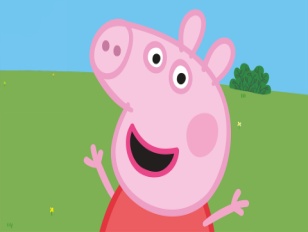 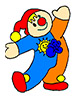 40. týden od 2. 10. – 6. 10. 2023KAŽDODENNĚ PO CELÝ DEN: ovocný čaj, voda s citrónem, ovocná šťávaKAŽDODENNĚ PO CELÝ DEN: ovoce a zeleninaVedoucí kuchařka : 	Iveta Doskočilová                       	Vedoucí jídelny      : 	Tereza Dohnalová                 Změna jídelníčku vyhrazena.                               SVAČINAOBĚDSVAČINAalergenyPONDĚLÍHouska, tavený sýr, ovoce, mlékoZeleninová polévka s drobenímKynuté knedlíky s povidly, sypané mákemChléb, tuňáková pomazánka, zelenina1,3,4,7,9ÚTERÝBílý jogurt s musli, ovoceKvětáková polévkaHovězí znojemská pečeně, rýžeSlunečnicový chléb, máslo, zelenina1,3,7,9STŘEDAZávin s tvarohovou náplní, ovoce, kakaoHovězí vývar se zeleninouVepřové maso, bramborový knedlík, zelíVeka, vaječná pomazánka, zelenina1,3,7,9ČTVRTEKChléb, máslo, plátkový sýr, ovoce, mlékoHrášková polévkaKrůtí na pórku, bramboryHouska, sýr Lučina, zelenina1,3,7,9PÁTEKVeka, sýrová pomazánka s jáhlami, zeleninaBramborová polévkaKuskus s kuřecím masem, salátPerník, ovoce1,3,7,9